Publicado en Madrid el 24/02/2020 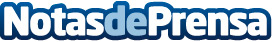 Opinno extiende la creatividad a todas las áreas de las organizacionesLas empresas deben identificar a las personas capaces de liderar su transformación, aplicar una metodología para llevarla adelante, comunicarla y establecer indicadores para evaluar su desempeñoDatos de contacto:María Guijarro622836702Nota de prensa publicada en: https://www.notasdeprensa.es/opinno-extiende-la-creatividad-a-todas-las Categorias: Nacional Recursos humanos http://www.notasdeprensa.es